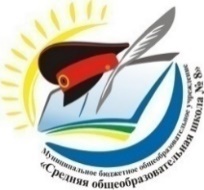 Муниципальное бюджетное общеобразовательное  учреждение«Средняя общеобразовательная школа № 8»Город Ханты-МансийскПрием заявлений в 1-е классы на 2023-2024 учебный год27 марта, с 9:00 до 17:00 будет осуществляться приём заявлений от родителей, чьи дети проживают на территории, закреплённой за школой. Завершается приём заявлений по территории 30 июня текущего года.     Заявление о приеме на обучение и документы для приема на обучение, подаются одним из следующих способов:           	  -    в электронной форме посредством ЕПГУ;-    с использованием функционала (сервисов) региональных государственных информационных систем субъектов Российской Федерации, созданных органами государственной власти субъектов Российской Федерации (при наличии), интегрированных с ЕПГУ;-   через операторов почтовой связи общего пользования заказным      письмом с уведомлением о вручении;  	    -   лично в общеобразовательную организацию.С 06.07.2023 года при наличии свободных мест образовательными организациями ведется прием заявлений от граждан независимо от места регистрации, в том числе от лиц, не имеющих регистрацию на территории города Ханты – Мансийска.Родителям (законным представителям) детей, не достигших к 1 сентября 2023 года 6 лет 6 месяцев и в возрасте более 8 лет, необходимо обратиться в Департамент образования Администрации города Ханты-Мансийска, ул. Мира, 13, кабинет 228, в отдел по общему образования для написания заявления на получение разрешения для обучения ребенка в 1 классе в возрасте менее 6,6 лет или более 8 лет.Для зачисления ребёнка в 1-й класс при очном обращении необходимо предоставить следующие документы:Заявление на имя директора школы;Оригинал и копия документа, подтверждающего факт регистрации ребёнка на территории города Ханты-Мансийска, закреплённой за школой;Оригинал и копия свидетельства о рождении ребёнка;Оригинал и копия паспорта родителя (законного представителя);Согласие на обработку персональных данных;Документы подтверждающие наличие льгот         Родитель(и) (законный(ые) представитель(и) ребенка, являющегося иностранным гражданином или лицом без гражданства, дополнительно предъявляет(ют) документ, подтверждающий родство заявителя(ей) (или законность представления прав ребенка), и документ, подтверждающий право ребенка на пребывание в Российской Федерации.        Иностранные граждане и лица без гражданства все документы представляют на русском языке или вместе с заверенным в установленном порядке переводом на русский язык.	При подаче заявления о приеме на обучение в электронной форме посредством ЕПГУ копии или оригиналы документов не требуются, за исключением копий или оригиналов документов, подтверждающих внеочередное, первоочередное и преимущественное право приема на обучение, или документов, подтверждение которых в электронном виде невозможно.Пошаговая инструкция для родителей (подача заявления через ЕПГУ) здесь:https://www.youtube.com/watch?v=zG05Cb5tC-M      По вопросам приема в 1 класс обращаться:заместитель директора по учебно-воспитательной работе Наталья Валентиновна Фомина, т. 32-24-91 (доб. 216)заместитель директора по учебно-воспитательной работе Светлана Владимировна Семенова, т. 32-24-91 (доб. 208) классы русской духовной культуры